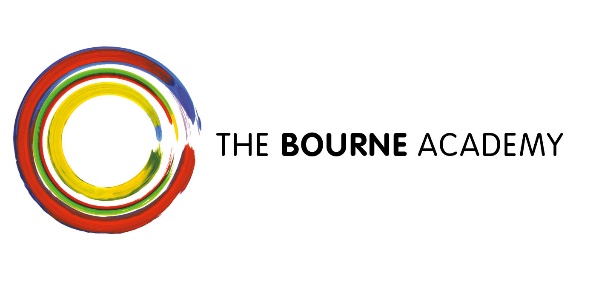 27th September 2017Dear Parent/CarerEngineering ExamsYear 11 Engineering students are scheduled to have their first formal Engineering examinations in November. These are not mock exams and will contribute directly towards 25% of their overall qualification grade.It is important that all students are present at the Academy and on time on the following dates;Exam 1:		1:30pm		Wednesday 1 November 2017		Exam 2: 	9:00am		Monday 6 November 2017		Exam 3: 	9:00am		Monday 13 November 2017		To help best prepare all students for these examinations a revision and practice session will run on the morning of all three examinations between 8:00am and 9:00am. Your support to ensure students attend these sessions is appreciated. Yours sincerelyMr Mike DunnHead of Engineering Specialism